ПАМЯТКА ПО ИСПОЛЬЗОВАНИЮ ГИРОСКУТЕРОВ, МОНОКОЛЕС ИЛИ СЕГВЕЕВСейчас все большей популярностью пользуются модные сегвеи (два колеса, для управления которыми используется руль), гироскутеры (два колеса без руля, управление которыми происходит путём переноса массы тела), моноколёса (одно колесо, также управляемое переносом массы тела) и т.п. Все они имеют электрический двигатель, различную мощность и позволяют быстро передвигаться. Водительское удостоверения на этот вид транспорта получать не требуется.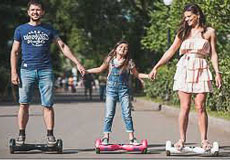 Госавтоинспекция рекомендует кататься на гироскутере в защитном шлеме, налокотниках и наколенниках – это обезопасит при возможном падении. Кроме того важно помнить, что гироскутер предназначен исключительно для личного активного отдыха вне проезжей части дорог. Мини-сегвей может использовать только один человек – нельзя размещать на нем дополнительный груз или людей. Максимальная скорость гироскутера составляет около 10-12 км/ч, при которых транспортное средство позволяет хорошо сохранять равновесие. При выходе за эти пределы может произойти падение водителя и, как следствие – получение травмы. Запрещается водить гироскутер по дорогам, предназначенным для движения автомобилей или общественного транспорта. Кататься на гироскутере в состоянии опьянения и под действием любых препаратов, способных замедлить реакцию, также строго запрещено.Госавтоинспекция Предгорного района рекомендует при использовании гироскутеров, моноколес или сегвеев:выбирать подходящую площадку для катания и обязательно использовать защитную экипировку;соблюдать Правила дорожного движения, не мешать окружающим;не пользоваться мобильным телефоном или другими гаджетами, не слушать музыку;сохранять безопасную скорость, следить за своей безопасностью, останавливать гироскутер плавно и аккуратно;сохранять безопасную дистанцию до людей, любых объектов и предметов во избежание столкновений и несчастных случаев;не водить гироскутер при недостаточной освещенности и в узких пространствах, а также местах, в которых много помех и препятствий.необходимо быть особо внимательным при движении в парках и скверах, а также в тех местах, где могут находиться дети.